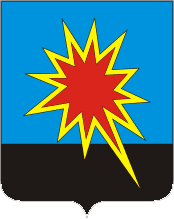 КЕМЕРОВСКАЯ ОБЛАСТЬ 
КАЛТАНСКИЙ ГОРОДСКОЙ ОКРУГ 
АДМИНИСТРАЦИЯ КАЛТАНСКОГО ГОРОДСКОГО ОКРУГАПОСТАНОВЛЕНИЕот 10.04.2018 г.          № 73 - пОб утверждении отчета «Об исполнении муниципальной программы «Развитие физической культуры, спорта и молодежной политики Калтанского городского округа на 2014 – 2019 годы» за 2017 годНа основании решения коллегии администрации Калтанского городского округа от 10.04.2018  № 04- рк  «Об утверждении отчета об исполнении муниципальной программы «Развитие физической культуры, спорта и молодежной политики Калтанского городского округа» на 2014 – 2019 годы за 2017 год, в целях повышения уровня развития физической культуры, спорта и молодежной политики в Калтанском городском округе:1. Утвердить отчет «Об утверждении отчета об исполнении муниципальной программы «Развитие физической культуры, спорта и молодежной политики Калтанского городского округа» на 2014 – 2019 годы за 2017 год.2. Начальнику отдела организационной и кадровой работы администрации Калтанского городского округа (Т.А. Верещагина) обеспечить размещение настоящего постановления на сайте администрации Калтанского городского округа.3. Контроль за исполнением постановления возложить на заместителя главы Калтанского городского округа по социальным вопросам А.Б. Клюеву.Глава Калтанского городского округа						           И.Ф. ГолдиновКОЛЛЕГИЯ АДМИНИСТРАЦИИ 
КАЛТАНСКОГО ГОРОДСКОГО ОКРУГАРЕШЕНИЕОт 10.04.2018 г.                     № 04- ркОб утверждении отчета «Об исполнении муниципальной программы «Социальная поддержка населения Калтанского городского округа на 2014 – 2019 годы» за 2017 годЗаслушав и обсудив информацию начальника МКУ Управление молодежной политики и спорта Калтанского городского округа Иванова П.В. «Об исполнении муниципальной программы «Развитие физической культуры, спорта и молодежной политики Калтанского городского округа» на 2014 – 2019 годы за 2017 год, в целях повышения уровня развития физической культуры, спорта и молодежной политики в Калтанском городском округе:1. Одобрить отчет «Об исполнении муниципальной программы «Развитие физической культуры, спорта и молодежной политики Калтанского городского округа» на 2014 – 2019 годы за 2017 год и утвердить в установленном порядке.Председатель коллегии					            И.Ф. ГолдиновСекретарь коллегии				   	                     Т.А. Верещагина                                                                                                Утвержденпостановлением администрации Калтанского городского округаот  10.04.2018 г  № 73 -пОтчет об исполнении муниципальной программы
 «Развитие физической культуры, спорта и молодежной политики 
Калтанского городского округа» на 2014-2019 годы»  
за 2017 годВ 2017 году, в целях повышения уровня развития физической культуры, спорта и молодежной политики среди различных слоев населения Калтанского городского округа была разработана и принята муниципальная программа «Развитие физической культуры, спорта и молодежной политики Калтанского городского округа» на 2014-2019 годы».Целями данной программы  являлись:1. Создание условий  для  всестороннего  развития  человека, пропаганда здорового образа жизни, формирование потребности в систематических занятиях физической культурой и спортом и создание  условий  для физического и нравственного воспитания; профилактика заболеваний и вредных привычек; 2. Формирование условий, способствующих самореализации и гражданскому становлению молодых граждан округа, как одного из основных ресурсов  комплексного развития Калтанского городского округа.
         Для достижения поставленных целей были решены следующие задачи:1. Привлечение  жителей  Калтанского городского округа всех возрастов к  систематическим  занятиям физической  культурой  и спортом, проведение спортивно-массовых и оздоровительных мероприятий;2. Приобщение детей к здоровому образу жизни; 3. Обеспечение материально-технической базы учреждений современным спортивным оборудованием, методической литературой. Повышение качества учебно-тренировочного процесса в Калтанском городском округе;4. Содействие занятости молодежи в организации трудоустройства в подростковые и студенческие отряды  в свободное от учебы время;        5.  Формирование гражданской позиции молодежи, профилактика асоциальных явлений: снижению уровня заболеваемости, детской преступности, алкоголизма, наркомании и других социально - опасных явлений;Отчет об объеме финансовых ресурсов муниципальной программы 
«Развитие физической культуры, спорта и молодежной политики Калтанского городского округа»
 на 2014-2019 годы»
за 2017 годМуниципальное казенное учреждение Управление молодежной политики и спорта Калтанского городского округа. Информация по результатам работы учреждений за 2017годВ течение 2017 года, МКУ Управление молодежной политики и спорта Калтанского городского округа и подведомственными ему учреждениями, велась активная работа по обеспечению положительной динамики и устойчивого развития физической культуры, спорта и молодежной политики в округе. Учреждениями Управления было проведено 195 спортивно-массовых мероприятий с охватом  11 400 человек. В данных мероприятиях принимали активное участие, как жители, так и гости Калтанского городского округа.Для приобщения подростков и молодежи к систематическим занятиям физической культурой и спортом в округе функционирует МБУ ДО «Комплексная детско-юношеская спортивная школа». МБУ ДО «КДЮСШ» работает над реализацией и решением следующих целей и задач:привлечение максимального количества детей и подростков к систематическим занятиям физической культурой и спортом, направленных на: развитие личности, пропаганду здорового образа жизни, воспитание физических и волевых качеств, профилактику вредных привычек и правонарушений; воспитание высококвалифицированных спортсменов для предоставления в сборные команды области и страны;развитие массового спорта, включающего работу с учащимися спортивно-оздоровительных групп, групп начальной подготовки и  учебно-тренировочных групп; развитие способностей детей в избранном виде спорта, отбор оптимального числа перспективных обучающихся для специализированной подготовки, достижения более высоких, стабильных спортивных результатов, позволяющих спортсменам войти в состав сборных команд области; образовательный  процесс  направлен на развитие мотивации личности каждого ребенка к систематическим занятиям и удовлетворению потребностей в физкультурно-оздоровительной и спортивно- массовой деятельности, реализацию программ по культивируемым в видам спорта, участие в соревнованиях различного масштаба:  городских, областных, региональных и российских. МБУ ДО «КДЮСШ»  осуществляет свою деятельность с учетом специфики  видов спорта, материально-технического и финансового обеспечения, особенностей социально-экономического развития города, экологической обстановки, а также сложившихся традиций. МБУ  ДО «КДЮСШ»  в 2017 году   представлена 11 отделениями: баскетбол, бокс, волейбол, дзюдо, киокусинкай, лыжные гонки, рукопашный бой, шейпинг, вольная борьба, футбол, шахматы.Общее количество обучающихся составило 1497 человек	В  2017 год     5   обучающихся   приняли участие во всероссийских и международных   соревнованиях. Лучшие результаты: 1 место – Первенство  Европы  по киокусинкай каратэ  среди детей, юношей, девушек, юниоров и юниорок  г. Берлин (Калистратова Анастасия);1 место - Первенство России по Киокусинкай (дисциплина «Синкёкусинкай»)  среди юниоров  и юниорок 16-17 лет, юношей и девушек 12-13 и 14-15 лет в разделах Кумитэ г. Москва  (Калистратова Анастасия);3 место – Первенство России по Киокусинкай (дисциплина «Синкёкусинкай»)  среди юниоров  и юниорок 16-17 лет, юношей и девушек 12-13 и 14-15 лет в разделах Кумитэ г. Москва (Лехтина Мария);3 место - первенство России   по рукопашному бою среди девушек и девушек 12-13 лет  г. Орел (Коршунова Алина).В 2017 году  один обучающийся МБУ ДО «КДЮСШ» отделение «спортивная борьба» Гринин Владимир получет ежемесячную денежную выплату от Департамента молодежной политики и спорта Кемеровской области.Общее количество обучающихся составляет 1497 человек, из них 536 человек обучаются по дополнительным общеразвивающим программам, 961 человек обучаются по дополнительным предпрофессиональным программам.733 человека имеют спортивные разряды, в т.ч. 3 чел. – КМС, 1 чел. – 1 спортивный разряд, 729 чел. - другие спортивные разряды. 1 человек (вольная борьба)  состоял  в списке юношеского состава спортивной сборной команды РФВместе с тем, повышение требований к качеству дополнительного образования, в первую очередь, физического воспитания, становится все более насущной социальной проблемой, социальным заказом и, одновременно, условием для его развития, стимулом обновления содержания деятельности. Традиционными стали встречи руководства школы и  тренеров преподавателей по анонсу мероприятий, по результатам участия в  соревнованиях, по выполнению поставленных задач в течение календарного года.В целом, работу по агитации и пропаганде физической культуры и спорта,  спортивная школа  считает одной из самых приоритетных в своей работе и будет ее постоянно расширять и совершенствовать.На протяжении нескольких лет в городе действует волонтерское движение. Добровольцы принимают активное участие в городских и областных акциях:- «Рука помощи» (оказание адресной помощи, доставка овощных ветеранам ВОВ, инвалидам, престарелым и одиноким пенсионерам)- «Рождество для всех и каждого» - «Вьюга» (работа по очистке от снега и наледи социально значимых объектов города) - «Весенняя неделя добра» (уборка придомовой территории ветеранам ВОВ, престарелым и одиноким жителям города)- «1418 шагов к Победе»- «Чистый город», «Чистая река - чистые берега» (уборка территории по городу, береговой зоны, родников)В традиционном спортивно-развлекательном конкурсе «Поехали!», Приняло участие 24 команды и присутствовало более 1000 зрителей и болельщиков.           «Веселые старты» среди женских команд, в которых приняло участие 10 команд.Муниципальный праздник «День молодежи»Круглый стол «Когда мы были молодыми», посвященный 95-летию пионерской организации и 100-летию основания ВЛКСМ  для студентов Калтанского многопрофильного техникумаДва раза в год проводится «Всероссийский день призывника», включающий в себя 2 этапа: - соревнования для допризывной молодежи, в которых принимают участие учащиеся школ и студенты Калтанского многопрофильного техникума.- торжественное мероприятие для призывной молодежи, с вручением памятных сувениров и праздничным концертом. На встрече присутствуют представители администрации КГО, военного комиссариата, духовенства, ветераны ВОВ, воины-интернационалисты и участники локальных воин.  Всероссийская акция «Мы - граждане России!» (торжественное мероприятие по вручению паспортов 14-летним гражданам)- проводятся акции «Скажи наркотикам - нет», «Твои выбор», беседа-лекция «СПИД-чума 21 века» направленные на профилактику наркомании, алкоголизма и ВИЧ/СПИДАктивная и молодая супружеская пара Николаевых приняла участие в областном конкурсе супружеских пар «Молодая семья Кузбасса», где выступила достойно и заняла 6 почетное место. (Участвовало 23 семьи городов Кузбасса)   В 2017 году Воронкова Елена Витальевна – старшая вожатая детской организации  «Твист»,  пройдя отборочный тур, приняла участие в финале областного конкурса  «Лидер XXI века». Где достойно представила свою работу, за что и была награждена дипломом финалиста.Ведется работа по подбору  и оформлению документации во Всероссийские детские центры «Орленок» и «Океан». Ежегодно в ВДЦ направляются 8-10 активистов округа. С 2016 года так же ведется работа по направлению активистов в МДЦ «Артек» (2017 год – 10 чел., 2016 год – 7 человек). Ребята неоднократно награждались грамотами и дипломами Всероссийских детских центров. Традиционным стало участие активистов города в областной профильной смене «Республика беспокойных сердец». (5 человек).  Приобретенные знания ребята применяют в общественной жизни города. Так в этом году Ковалева Юлия работала в студенческом отряде в ВДЦ «Океан»Ежегодно ведется работа по организации временной занятости несовершеннолетних в возрасте от 14 до 18 лет, попавшие в трудную жизненную ситуацию.Приоритетным правом при трудоустройстве пользуются дети из социально-опасных семей, состоящие на учет в ПДН, дети-сироты, дети из неблагополучных, многодетных и неполных семей, а так же дети из семей, попавших в трудную жизненную ситуациюПри подготовке к летнему трудовому семестру была организована работа по созданию базы данных, желающих работать (ежегодно это более 100 человек), направлены обращения на предприятия и учреждения округа о рассмотрении возможности трудоустройства несовершеннолетних подростков. К сожалению, большая часть предприятий и учреждений отказали в трудоустройстве подростков (по технике безопасности, отсутствие свободных вакансий или финансирования). В 2017 году совместно с Центром занятости, предприятиями и учреждениями округа трудоустроено 63 человека (в 2016 году 83 чел.) В Калтанском городском округе на базе  дошкольных образовательных учреждений  работают физкультурно-оздоровительные группы, занятия в которых с дошкольниками  проводят инструктора по физической культуре и спорту этих детских садов. Во всех дошкольных учреждениях разработаны и реализуются программы по воспитанию здорового образа жизни. Процесс физического воспитания основан на выполнении требований соответствующих программ и осуществляется в следующих организационных формах: физкультурные занятия в режиме дня, игры с элементами физических упражнений, спортивные праздники, профилактические и реабилитационные мероприятия (по плану медицинских работников), работа по взаимодействию с семьёй, активный отдых. В МДОУ созданы благоприятные условия для  работы по формированию у дошкольников здорового образа жизни и их физического воспитания: оборудованы и оснащены необходимым инвентарём физкультурные залы,  физиотерапевтические кабинеты. В групповых комнатах имеются физкультурные уголки.  Дошкольные учреждения используют в своей работе разнообразные формы проведения физкультурно-оздоровительных занятий: игровые, комплексные, круговые тренировки, фитнес-часы, широко применяется ритмическая и дыхательная гимнастика. Кроме этого проводятся мероприятия образовательно-познавательного характера: конкурсы рисунков и поделок на тему здорового образа жизни, экскурсии на спортивные сооружения округа.  В детских садах проводятся спортивные мероприятия к праздникам День защитника Отечества, День физкультурника, День здоровья и т.д. Например:  МА ДОУ Центр развития ребенка - Детский сад  «Планета детства» разработана своя спортивная программа  для воспитанников средней, старшей и подготовительных групп: соревнования по пионерболу, соревнования «Цветок здоровья», спортивный досуг «А ну-ка мальчики!», «Весёлые старты», физкультурный досуг «Игры наших бабушек и дедушек», спортивный праздник «Мы весёлые, дружные, мы все одна семья»  и т.д.В 2017 году систематическими занятиями физической культурой и спортом было охвачено 3442 учащихся. В течение года проведено более 35 городских спортивно-массовых мероприятий среди образовательных учреждений. Ежегодно среди учащихся с 5 по 11 классы проводятся «Президентские игры» по видам спорта: баскетбол, волейбол, л/атлетика, мини-футбол. В этом году на базе МАУ «Стадион Энергетик» к выполнению нормативом комплекса ГТО приступило 1192 человека, учащиеся образовательных учреждений с I по IV ступень выполняли нормативы в тесовом режиме, а выпускники школ (V- VI ступени) выполняли нормативы уже на знак отличия. Впервые в январе этого года был проведён спортивный праздник «Зимний переполох» в котором приняли участие семь семей Калтанского городского округа, а в феврале в спортивном празднике приняли участие все категории населения округа в количестве 100 человек.В этом году на территории Калтанского городского округа был проведен муниципальный этап  Летнего фестиваля ВФСК «ГТО» среди обучающихся общеобразовательных учреждений. Количество участников составило 82 человека, на МАУ «Стадион Энергетик» Калтанского городского округа была проведена спартакиада среди работников предприятий и учреждений округа. В спартакиаде приняло участие 10 команд с обхватом 92 человека.  В сентябре  к выполнению нормативов комплекса ГТО приступили более 700 человек и большинство из них выполняют нормативы на знаки отличия.Всего количество проведённых комплексных физкультурных и спортивных мероприятий по сдаче норм ГТО составило 35 мероприятий.Физкультурно-оздоровительная работа в школах проводилась и в каникулярное время. В период продолжительных летних каникул на спортивных площадках продолжалась работа с детьми, которые отдыхали в лагерях дневного пребывания. Для проведения спортивно-массовых мероприятий Управление предоставляет общеобразовательным учреждениям спортивные сооружения,  инвентарь и  оказывает помощь в проведении  спортивно-массовых мероприятий. Согласно Губернаторской программе «1000 летних площадок» в течении лета работали 10 спортивных  площадок , в зимний период 4 спортивных площадок с охватом  986 человек. Площадки работали согласно утвержденному расписанию и плана мероприятий, который включал в себя учебно-тренировочные занятия, УТС, спортивно-массовые мероприятия, спартакиады по видам спорта.   В 2017 году, по сравнению с 2016 годом, увеличилось число работников организаций и учреждений округа, которые ведут активный  здоровый образ жизни и регулярно занимаются физической культурой и спортом, посещая МАУ «Стадион Энергетик» Калтанского городского округа и другие спортивные сооружения.Проведение многих мероприятий стало  возможным при финансовой поддержки администрации Калтанского городского округа и предприятий:  ОАО «Алардинская», филиал «Калтанский угольный разрез», ОАО «Южно-Кузбасская ГРЭС» и др.  В открытом первенстве города Осинники по футболу среди КФК наш город представляли два взрослых коллектива, где наши футболисты заняли 3 место в общекомандном зачёте, выиграли «Кубок весны», три юношеские команды нашего округа (по трём возрастным группам) стали призёрами по всем возрастным группам.  Управление работает в содружестве с Управлениями близлежащих городов. Совместно с городом Осинники проводятся  открытые чемпионаты среди взрослых и детей по футболу, волейболу, баскетболу, настольному теннису, шахматам.   Ежегодно любительский хоккейный клуб  ООО «Космос»  принимает участие в турнире по хоккею «Ночная Лига». Традиционно  проводится турнир по хоккею, посвящённый Дню защитника Отечества. Стали более массовыми:   открытый традиционный  турнир по вольной борьбе памяти воина-интернационалиста М.Ю. Топоровского, турнир по футболу среди юношей «Молодёжь против наркотиков», областной турнир по киокусинкай каратэ до среди юношей и девушек. Более масштабно проводится традиционная лыжная гонка на приз  московской фирмы «Мустанг». В 2017 году приняли участие 450 лыжников из 15 городов Кузбасса .  Большой популярностью  пользуется  у горожан   шоу «Поехали».  В этом году приняли участие 29 конструкций по номинациям «Властелин горы» (самая большая конструкция), «Сказочный мир» ( самая сказочная конструкция), «Любимец публики». В округе созданы условия для занятий зимними и летними видами спорта. При МАУ  « Стадион Энергетик» Калтанского городского округа работает прокат спортивного инвентаря. В этом году приобретено 25 пар коньков и снегоуборочная машина. На лыжной базе созданы условия для занятий лыжным спортом, а также катания на горных лыжах и сноубордах. Протяжённость лыжной трассы 7 км. В округе функционируют четыре ледовые площадки. Для занятий физической культурой и спортом имеются 147 спортивных сооружений: 63 площадки (волейбол, баскетбол, хоккей, лёгкая атлетика, пейнтбол, скейтборд, городки, теннис, футбол), 7 спортивных залов,  1 лыжная база, 3 бассейна, 73 – др. спортивных сооружений.Основными достижениями в этом году стали : 	- Калистратова Анастасия – Чемпионка в Первенстве Европы по киокусинкай каратэ среди детей, юношей, девушек, юниоров и юниорок  в г . Берлин ;- Лехтина Мария – бронзовый  призёр в Первенства России по Киокусинкай ( дисциплина «Синкёкусинкай») среди юниоров и юниорок в г. Москве ;- Коршунова Алина – бронзовый призёр в первенстве России по рукопашному бою среди девушек и юношей г. Орёл.Управлением молодёжной политики и спорта совместно с Управлением социальной защиты населения ведется совместная работа с инвалидами. На базе МАУ «Стадион Энергетик» проводятся занятия для детей с ограниченными возможностями здоровья. В группе занимаются 12 человек в возрасте от 4 до 12 лет с диагнозами: ДЦП, нарушение опорно-двигательного аппарата, органического поражения центральной нервной системы и заболевания внутренних органов. На общественных началах с ними занимается тренер-преподаватель МБУ ДО «КДЮСШ». Занятия включают в себя: общую физическую подготовку, лечебную физкультуру, гимнастику на ковриках, пальчиковую и дыхательную гимнастику, эмоциональные малоподвижные и подвижные игры, упражнения с гимнастическими палками и мячами различных размеров.В пос. Малиновка на базе ГБУ КО «Малиновский психоневрологический интернат» проводятся занятия по видам спорта: футбол, настольный теннис, дартс, лёгкая атлетика. В группе занимаются 48 человека. Те, кто не может заниматься данными видами спорта, занимаются общефизической подготовкой.Количество инвалидов в округе всего-  2817 чел. из них детей – 135 чел. По муниципальной программе «Развитие физической культуры, спорта и молодежной политики Калтанского городского округа» на 
2014-2019годы» в 2017 году на программные мероприятия затрачено
 21 416,8 тыс. рублей. Общая эффективность реализации программы составляет 106%.ЦЕЛЕВЫЕ ИНДИКАТОРЫ ПРОГРАММЫ           Начальник  МКУ  Управление           молодежной политики и спорта             Калтанского городского округа	                                                                            П.В. ИвановНаименование программных мероприятийОбъем освоенных средств (тыс. руб.)
 
Факт 2016 годПлан 
2017 год
Уточненный план 2017 г 
(тыс. рублей)Уточненный план 2017 г 
(тыс. рублей)Уточненный план 2017 г 
(тыс. рублей)Уточненный план 2017 г 
(тыс. рублей)Уточненный план 2017 г 
(тыс. рублей)Объем освоенных средств (тыс. руб.) 
Факт 2017годИсполнение программы, за 2017 год

%План 
объема финансирования 
(тыс. рублей)План 
объема финансирования 
(тыс. рублей)План 
объема финансирования 
(тыс. рублей)Наименование программных мероприятийОбъем освоенных средств (тыс. руб.)
 
Факт 2016 годПлан 
2017 год
ВсегоВ том числеВ том числеВ том числеВ том числеОбъем освоенных средств (тыс. руб.) 
Факт 2017годИсполнение программы, за 2017 год

%План 
объема финансирования 
(тыс. рублей)План 
объема финансирования 
(тыс. рублей)План 
объема финансирования 
(тыс. рублей)Наименование программных мероприятийОбъем освоенных средств (тыс. руб.)
 
Факт 2016 годПлан 
2017 год
ВсегоМБОБФБВБОбъем освоенных средств (тыс. руб.) 
Факт 2017годИсполнение программы, за 2017 год

%План 
объема финансирования 
(тыс. рублей)План 
объема финансирования 
(тыс. рублей)План 
объема финансирования 
(тыс. рублей)Наименование программных мероприятийОбъем освоенных средств (тыс. руб.)
 
Факт 2016 годПлан 
2017 год
ВсегоМБОБФБВБОбъем освоенных средств (тыс. руб.) 
Факт 2017годИсполнение программы, за 2017 год

%2018 год2019 год2020год1. Подпрограмма «Развитие физической культуры, спорта и молодежной политики»1. Подпрограмма «Развитие физической культуры, спорта и молодежной политики»1. Подпрограмма «Развитие физической культуры, спорта и молодежной политики»1. Подпрограмма «Развитие физической культуры, спорта и молодежной политики»1. Подпрограмма «Развитие физической культуры, спорта и молодежной политики»1. Подпрограмма «Развитие физической культуры, спорта и молодежной политики»1. Подпрограмма «Развитие физической культуры, спорта и молодежной политики»1. Подпрограмма «Развитие физической культуры, спорта и молодежной политики»1. Подпрограмма «Развитие физической культуры, спорта и молодежной политики»1. Подпрограмма «Развитие физической культуры, спорта и молодежной политики»1. Подпрограмма «Развитие физической культуры, спорта и молодежной политики»1. Подпрограмма «Развитие физической культуры, спорта и молодежной политики»1. Подпрограмма «Развитие физической культуры, спорта и молодежной политики»1.1 «Развитие материально-технической базы»314,7-877,7877,7---756,786,2%3331.2 «Проведение спортивно-массовых  и физкультурно-оздоровительных мероприятий, учебно-тренировочных сборов»1 016,3850,01700,2640,2--10601689,196,7%20,020,020,01.3 «Дети России образованы  и здоровы – ДРОЗД--------0%---1.4 «Реализация мер в области государственной политики и спорта»144,7144,7139,5-139,5--139,499,9%139,5139,5139,5Подпрограмма «Организация и развитие физической культуры и спорта»Подпрограмма «Организация и развитие физической культуры и спорта»Подпрограмма «Организация и развитие физической культуры и спорта»Подпрограмма «Организация и развитие физической культуры и спорта»Подпрограмма «Организация и развитие физической культуры и спорта»Подпрограмма «Организация и развитие физической культуры и спорта»Подпрограмма «Организация и развитие физической культуры и спорта»Подпрограмма «Организация и развитие физической культуры и спорта»Подпрограмма «Организация и развитие физической культуры и спорта»Подпрограмма «Организация и развитие физической культуры и спорта»Подпрограмма «Организация и развитие физической культуры и спорта»Подпрограмма «Организация и развитие физической культуры и спорта»Подпрограмма «Организация и развитие физической культуры и спорта»2.1 «Обеспечение государственных гарантий реализации прав граждан на получение общедоступного и бесплатного дополнительного образования детей в муниципальных общеобразовательных организациях в части расходов на оплату труда»10 566,110 043,110892,110892,1---10892,1100%13 858,513858,513858,52.2 «Обеспечение условий для развития на территории городского округа физической культуры и массового спорта, в части расходов на оплату труда»3 295,33 033,22986,12986,1---2986,1100%3154,53154,53154,52.3 «Обеспечение государственных гарантий реализации прав граждан на получение общедоступного и бесплатного дополнительного образования детей в муниципальных общеобразовательных организациях в части расходов на оплату коммунальных услуг»796,11 126,28827,9823,9--4827,9100%1778,21778,21778,22.4 «Обеспечение условий для развития на территории городского округа физической культуры и массового спорта, в части расходов оплаты на оплату коммунальных услуг»766,4423,2695,3435,1--256,2680100%441,1441,1441,12.5 «Обеспечение государственных гарантий реализации прав граждан на получение общедоступного и бесплатного дополнительного образования детей в муниципальных общеобразовательных организациях в части оплаты прочих расходов»114,422,5734,834,8---35100%58,258,2	58,22.6 «Обеспечение условий для развития на территории городского округа физической культуры и массового спорта, в части оплаты прочих расходов»1 453,81 355,031328,91328,9--66,91 417,6100%1320,81320,81320,83.  «Реализация политики органов местного самоуправления в сфере молодежной политики и спорта»3.  «Реализация политики органов местного самоуправления в сфере молодежной политики и спорта»3.  «Реализация политики органов местного самоуправления в сфере молодежной политики и спорта»3.  «Реализация политики органов местного самоуправления в сфере молодежной политики и спорта»3.  «Реализация политики органов местного самоуправления в сфере молодежной политики и спорта»3.  «Реализация политики органов местного самоуправления в сфере молодежной политики и спорта»3.  «Реализация политики органов местного самоуправления в сфере молодежной политики и спорта»3.  «Реализация политики органов местного самоуправления в сфере молодежной политики и спорта»3.  «Реализация политики органов местного самоуправления в сфере молодежной политики и спорта»3.  «Реализация политики органов местного самоуправления в сфере молодежной политики и спорта»3.  «Реализация политики органов местного самоуправления в сфере молодежной политики и спорта»3.  «Реализация политики органов местного самоуправления в сфере молодежной политики и спорта»3.  «Реализация политики органов местного самоуправления в сфере молодежной политики и спорта»3.1 Развитие материально-технической базы--------100%5533.2 Спорт высших достижений35,19-45,745,7---45,7100%---3.3 Обеспечение деятельности МКУ Управление молодежной политики и спорта КГО2 859,32 936,22 884,22 884,2---2 884,2100%3 050,43 050,43 050,43.4. 3.3 Обеспечение деятельности МКУ Управление молодежной политики и спорта КГО--1,31,3---1,3100%---Всего по программе:  20354,619225,922476,820950,2139,5-1387,119 699,158106%23824,423824,423824,4№ п/пНаименование программных мероприятийНаименование показателяЕд. изм.Значение целевого индикатораЗначение целевого индикатораЗначение целевого индикатораЗначение целевого индикатораЗначение целевого индикатораПланируемый 
показательПланируемый 
показательПланируемый 
показатель№ п/пНаименование программных мероприятийНаименование показателяЕд. изм.Фактическое исполнение 
за 2016 годПланируемый показатель на 2017Фактическое значение показателя за 2017Процент исполненияПричи
ны и отклоненияна 2018 год


на 2019 годна 2020 год1234567891011121.Вовлечение  жителей  Калтанского городского округа всех возрастов к  систематическим  занятиям физической  культурой  и спортомДоля населения,
 систематически занимающегося физической культурой и спортом%35,135,735,7100%35,73636,31.Вовлечение  жителей  Калтанского городского округа всех возрастов к  систематическим  занятиям физической  культурой  и спортомЧисленность лиц, систематически занимающихся физической культурой и спортомчеловек99931004310043100%1011010130101562.Проведение спортивно-массовых, физкультурно-оздоровительных, патриотических и культурных мероприятий, учебно-тренировочных сборовКоличество мероприятийштук190195195100%2002002002.Проведение спортивно-массовых, физкультурно-оздоровительных, патриотических и культурных мероприятий, учебно-тренировочных сборовКоличество участниковчеловек114001140011400100%1140011400114002.Проведение спортивно-массовых, физкультурно-оздоровительных, патриотических и культурных мероприятий, учебно-тренировочных сборовКоличество молодежичеловек435043504350100%4350435043503.Обеспеченность спортивных сооруженийДоля обеспеченности спортивными сооружениями%146146146100%1471481484.Трудоустройство молодежных трудовых отрядовКоличество бойцов молодежных трудовых отрядовчеловек100100100100%100100100